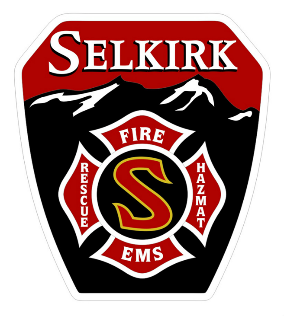 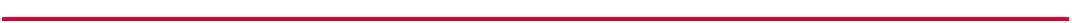 Chair Pro Tem Linscott called the meeting to order at 5:30 p.m.  Board members present:  Mark Croft (by phone) Matt Linscott, Tom Trulock, Interim Chief Hopkins and recording Secretary RuthAnn Zigler.  Also, in attendance was Michael Gow, Zach Pohl, Pete Shapanus and Britian Whitley.  Absent: Jim Woodward.CONSENT AGENDACommissioner Trulock made a motion to approve the Regular Meeting minutes on May 13, 2020 as presented.  Commissioner Croft seconded and the motion carried.Commissioner Trulock made a motion to approve the Special Meeting minutes on June 2, 2020 as presented.  Commissioner Croft seconded and the motion carried.FINANCIALSCommissioner Trulock made a motion to approve the accounts payable as presented.  Commissioner Croft seconded and the motion carried.PUBLIC COMMENTSThere were no public comments.BOARD COMMENTSThere were no Board comments.REPORTSChief’s Monthly Report  Incident update:  For the month of May we responded to 135 incidents; Sandpoint responded to 65, Sagle/Careywood responded to 64 and Dover/Wrenco responded to 6. We went live with our new reporting system on June 1, 2020.  Staff is in the process of transferring data from Firehouse to Emergency Reporting System.Employee update:  The two limited term firefighters are now on duty, five days a week with Wednesday’s and Thursday’s off.Sandpoint has one employee still out on medical leave.   Volunteer/resident update:  Nothing new to report.Training update:  The crews completed their Wildland Refresher course last week. Maintenance Update:  As of this afternoon the Sandpoint fire boat has completed its sea trial and will be put in the water tomorrow.Engine 1226 will be going into service this month to get new steer tires.Engine 1231’s generator is out of service; it requires a new rebuilt kit for the PTO and the generator due to stripped gears.Other:  The heat pump and AC unit in the living quarters at the Sagle station has rusted out and is inoperable.  The unit currently sits under a drip line under the eve which has caused the damage and will need to be replaced and relocated; this will require electrical work. Finance Report Interim Chief Hopkins gave the May financial report.  NEW BUSINESSDiscussion and possible approval to purchase new heat pump and AC unit:  The Chief reported that he received two bids and recommends accepting the bid from RefrigerShawn for $6,950 to replace and relocate the heat pump and AC unit.  The electrical cost will be separate.Commissioner Croft made a motion to accept the bid from RefrigerShawn to replace the heat pump and AC unit at Station 3.  Commissioner Trulock seconded and the motion carried.Discussion and direction on Union negotiations:  BC Gow reported that the Union is requesting to extend the current collective bargaining agreement for 90 days to allow time for the Fire Service Operation study to be completed and possibly have an implementation plan drafted.  Commissioner Trulock made a motion to authorize extending Union negotiations for 90 days.                         Commissioner Croft seconded and the motion carried.Discussion and possible approval to accept the 2018-2019 audit report:  The 2018-2019 was distributed prior to the meeting for the Commissioners review and comments.   Commissioner Croft made a motion to accept the 2018-2019 audit report as presented.  Commissioner Trulock seconded and the motion carried.EXECUTIVE SESSIONCommissioner Trulock made a motion to move into Executive Session pursuant to Idaho Code §74-206A (1) (b).  Commissioner Croft seconded and the motion carried.Returned to regular session at 6:57 p.m.ADJOURNMENTThe meeting adjourned at 6:58 p.m.